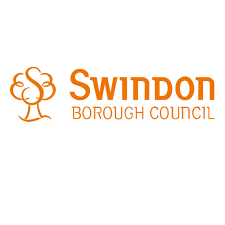 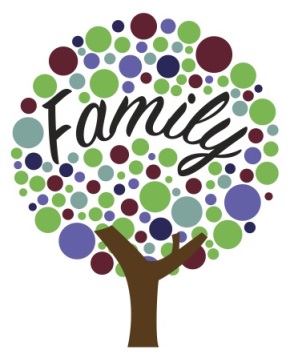 About the Early Help AssessmentThe Early Help Assessment and Plan is the common process for supporting children, young people and families with additional needs through early identification of difficulties, swift intervention and a planned, coordinated response. Early Help is a voluntary process, and agreement from the family is the key to achieving successful outcomes. The purpose of this assessment is to work together to create an Early Help Plan for you and your family. We want to get to know your family, and really understand the challenges you are facing. This will help us to work with you to find ways to work through your challenges. Building on your family's strengths, we will agree an action plan with you, to support you, which may involve other agencies. The aim is to focus on the strengths in your family and approach this with solutions in mind. Here is what to expect from the Early Help process:Assessment – discuss with a professional what is going well for you as a family, as well as the challenges you are facing, and complete the Early Help Assessment together.Plan – agree goals and actions from the assessment at an initial Team Around the Family.Do – work with your Team Around the Family to make progress on the actions you identify together.Review – work with your Team Around the Family to review how things are going for your family, and identify what further support you need moving forward.Your agreement I agree to participate in an Early Help Assessment. I understand the information I give will be used to help me and my family. I understand that this information will be shared and stored with other professionals to plan what is needed as necessary.  I understand this information will be shared with other schools should my child/ren move to a different school. Parents will receive a copy of the completed assessment.We will be careful with your informationThe information you provide will be held on our database to help deliver the service we provide. We share and or gather information from other organisations who may be involved in working with you and your family. Information on our secure database can only be accessed by SBC employees working within Children, Families and Community Health. Please note the only reason that information will be passed on without your consent is if there is a legal requirement to do so, or if there is a risk of serious harm or threat to life. Under the Data Protection Act you can see your own personal information. If you would like to know more about this, please ask for our leaflet, ’Access to your personal information’ or contact the Data Protection Officer at Swindon Borough Council, Civic Offices, Euclid Street, Swindon SN1 2JH. Further information and a copy of our privacy notice is available at: https://www.swindon.gov.uk/directory/46/privacy_notices/category/219 If safeguarding concerns were to be identified, we would have a duty to complete a safeguarding referral to Contact Swindon contactswindon@swindon.gov.uk 01793 46 46 46Your agreement – Practitioners:I agree to help you complete the Early Help Assessment and make plans with you to get things working well. This means I will:Help you to record what is working well and what could be betterLiaise with agencies and other professionals involved in your life. E.g. GP, Health Visitor, Housing Advisor if neededExplain and organise a meeting called a ‘Team Around the Family’ meeting if neededProvide support from my agencyRequest specialist support if neededFamily Background and Information3.1 Date assessment started: To add Child (click in box above and press + in the bottom right hand corner)To add Parent/Carer (click in box above and press + in the bottom right hand corner)Professional Views
This part should be completed by the practitioner filling in the EHA with the family and then given to those working with the family to share their view, additional professionals can add contributions below by repeating this section. To allow for a graduate response to be recognised, please use a new line starting with the date for any updates to provide a chronology.
To add a professional (click in box above and press + in the bottom right hand corner)AttendanceDate assessment finished: Scaling of current situation - add contextOn a scale of 0-10 please capture family and professional views at point of assessmentChild, young person, family and all professionals should scoreWhole Family Action PlanRemember you should set specific actions that are easy to measure, achievable, realistic and timely, which can support positive change.  For children and young people with disabilities, this might include considering whether longer-term provisions are required to improve family functioning.What next?For some families, completing the EHA will be enough to help them to make changes. Others may be referred on to Early Help, or get more support, for example through a Team Around the Family. Reviewing the EHA PlanIf moving to TAF you must review plan using TAF form within 6 weeks.When outcomes are achieved complete Closure/Evaluation with family and send to LCSS Lead Professional Discussions between professionals and the family should determine who is best placed to be the Lead Professional. The Lead Professional does not have to chair all meetings or complete all paperwork, but they should ensure that these actions take place and be a point of contact for the family.Please sign upon completion of your Early Help Assessment: Prompts to support completion of your EHAPlease use the below prompts to support conversations during completion of the EHAParents/Primary Carers of Child/Child’s signatures and printed names:Parents/Primary Carers of Child/Child’s signatures and printed names:Primary carer 1 Signature:Printed Name:Primary carer 2 Signature:Printed Name:Young person/child signature (if appropriate): Printed Name:Date: Date: Professional completing Assessment signature and printed name:Professional completing Assessment signature and printed name:Signature:Printed Name:Agency:Contact Number: Email:Date:3.2 Communication needs of anyone in the family? Including language, PECs, sign3.3 Details of all children in your familyPlease include all the children (everyone under 18) in the family. 3.3 Details of all children in your familyPlease include all the children (everyone under 18) in the family. 3.3 Details of all children in your familyPlease include all the children (everyone under 18) in the family. 3.3 Details of all children in your familyPlease include all the children (everyone under 18) in the family. 3.3 Details of all children in your familyPlease include all the children (everyone under 18) in the family. 3.3 Details of all children in your familyPlease include all the children (everyone under 18) in the family. 3.3 Details of all children in your familyPlease include all the children (everyone under 18) in the family. 3.3 Details of all children in your familyPlease include all the children (everyone under 18) in the family. 3.3 Details of all children in your familyPlease include all the children (everyone under 18) in the family. 3.3 Details of all children in your familyPlease include all the children (everyone under 18) in the family. 3.3 Details of all children in your familyPlease include all the children (everyone under 18) in the family. Name Name Relationship to EHA childDOB / 
Due dateGender
M/FAddress/telephone/emailEthnicityReligionName of school or educational /early years setting/EHEAttendance %EHCP
Y/NDisability
Y’N3.4 Details of all adults in your familyPlease include all the adults (everyone over 18) in the family. 3.4 Details of all adults in your familyPlease include all the adults (everyone over 18) in the family. 3.4 Details of all adults in your familyPlease include all the adults (everyone over 18) in the family. 3.4 Details of all adults in your familyPlease include all the adults (everyone over 18) in the family. 3.4 Details of all adults in your familyPlease include all the adults (everyone over 18) in the family. 3.4 Details of all adults in your familyPlease include all the adults (everyone over 18) in the family. 3.4 Details of all adults in your familyPlease include all the adults (everyone over 18) in the family. 3.4 Details of all adults in your familyPlease include all the adults (everyone over 18) in the family. Name DOBGender
M/FAddress/telephone/emailEthnicityReligionRelationship to EHA child Parental Responsibility Y/N3.5 Which agencies and professionals are/have been involved in supporting your family? This could include school, health (GP, Health Visitor, School Nurse), or anyone else working with your family, like a housing adviser or another worker. Try to complete as much as possible. If you need to leave some bits blank, or put in approximate dates, that’s fine.3.5 Which agencies and professionals are/have been involved in supporting your family? This could include school, health (GP, Health Visitor, School Nurse), or anyone else working with your family, like a housing adviser or another worker. Try to complete as much as possible. If you need to leave some bits blank, or put in approximate dates, that’s fine.3.5 Which agencies and professionals are/have been involved in supporting your family? This could include school, health (GP, Health Visitor, School Nurse), or anyone else working with your family, like a housing adviser or another worker. Try to complete as much as possible. If you need to leave some bits blank, or put in approximate dates, that’s fine.3.5 Which agencies and professionals are/have been involved in supporting your family? This could include school, health (GP, Health Visitor, School Nurse), or anyone else working with your family, like a housing adviser or another worker. Try to complete as much as possible. If you need to leave some bits blank, or put in approximate dates, that’s fine.3.5 Which agencies and professionals are/have been involved in supporting your family? This could include school, health (GP, Health Visitor, School Nurse), or anyone else working with your family, like a housing adviser or another worker. Try to complete as much as possible. If you need to leave some bits blank, or put in approximate dates, that’s fine.3.5 Which agencies and professionals are/have been involved in supporting your family? This could include school, health (GP, Health Visitor, School Nurse), or anyone else working with your family, like a housing adviser or another worker. Try to complete as much as possible. If you need to leave some bits blank, or put in approximate dates, that’s fine.3.5 Which agencies and professionals are/have been involved in supporting your family? This could include school, health (GP, Health Visitor, School Nurse), or anyone else working with your family, like a housing adviser or another worker. Try to complete as much as possible. If you need to leave some bits blank, or put in approximate dates, that’s fine.NameSupporting who and how?Role /agencyContact detailsContributed to the assessment? Y/NSupport start dateSupport end date3.6 Who is in your family, and who lives in your home? Please describe use a family tree/genogram to show this. Family, pets, anyone important to you, family networks, community, anyone who may have left the home.  Please describe the care and support needs of any child or young person with a disability.3.7 What has led to this assessment taking place?3.8 Who has been impacted and how?3.9 What resources have you accessed in the community and what actions have you taken as a family?  Please describe support network (friends, family and community). What has helped?  What hasn’t helped? 3.10 What support have you received from other agencies? What has helped?  What hasn’t helped?Include information from other professionals supporting the family. 3.11 What is the reason for the assessment? Please select all areas that might require supportAttendance at end of assessment Attendance at end of assessment Name Attendance %Complex issues or emerging crisisComplex issues or emerging crisisComplex issues or emerging crisisEmerging issues or concernsEmerging issues or concernsEmerging issues or concernsRecognising things are going wellRecognising things are going wellRecognising things are going wellRecognising things are going wellRecognising things are going wellPerson rating/Score012345678910Young PersonFamilyLead ProfessionalWhat needs to change? Set actions that will have positive outcomes for the child/ren, say who will lead on the action and what the benefits/outcomes will be.Early Help PlanArranging an initial Team Around the Family Meeting allows the family to meet with the professionals involved in supporting them, to produce a plan to help them achieve their goals. Summarise all actions in this section. Please use a new line for each action and deadline. You can leave sections blank if you agree there are no actions needed. Deadlines and names can be updated after referrals if necessary.Outcomes should be linked to the reason why the Plan was started.Early Help PlanArranging an initial Team Around the Family Meeting allows the family to meet with the professionals involved in supporting them, to produce a plan to help them achieve their goals. Summarise all actions in this section. Please use a new line for each action and deadline. You can leave sections blank if you agree there are no actions needed. Deadlines and names can be updated after referrals if necessary.Outcomes should be linked to the reason why the Plan was started.Early Help PlanArranging an initial Team Around the Family Meeting allows the family to meet with the professionals involved in supporting them, to produce a plan to help them achieve their goals. Summarise all actions in this section. Please use a new line for each action and deadline. You can leave sections blank if you agree there are no actions needed. Deadlines and names can be updated after referrals if necessary.Outcomes should be linked to the reason why the Plan was started.Early Help PlanArranging an initial Team Around the Family Meeting allows the family to meet with the professionals involved in supporting them, to produce a plan to help them achieve their goals. Summarise all actions in this section. Please use a new line for each action and deadline. You can leave sections blank if you agree there are no actions needed. Deadlines and names can be updated after referrals if necessary.Outcomes should be linked to the reason why the Plan was started.Early Help PlanArranging an initial Team Around the Family Meeting allows the family to meet with the professionals involved in supporting them, to produce a plan to help them achieve their goals. Summarise all actions in this section. Please use a new line for each action and deadline. You can leave sections blank if you agree there are no actions needed. Deadlines and names can be updated after referrals if necessary.Outcomes should be linked to the reason why the Plan was started.OutcomeWhat needs to happen?	Who will lead on this action?By when? Status OutcomeActions with outcomes/benefits statedWho will lead on this action?By when? Status Family members have their developmental, physical and mental health needs metFamily members have their developmental, physical and mental health needs metFamily members have their developmental, physical and mental health needs metChildren and young people are accessing their full entitlement to educationChildren and young people are accessing their full entitlement to educationChildren and young people are accessing their full entitlement to educationFamily members are safe from crime, exploitation and ASBFamily members are safe from crime, exploitation and ASBFamily members are safe from crime, exploitation and ASBParents and carers feel well-supported, skilled and confident in their parentingParents and carers feel well-supported, skilled and confident in their parentingParents and carers feel well-supported, skilled and confident in their parentingFamily members are free from parental conflict, domestic abuse and violenceFamily members are free from parental conflict, domestic abuse and violenceFamilies are financially stable, appropriately housed, in work or making progress towards workAny other actionsHow will the family be supported?How will the family be supported?How will the family be supported?How will the family be supported?Single Agency SupportTeam Around the Family (TAF)Signpost to other servicesSeek advice from Contact SwindonEarly Help Support closedOther (specify)Who will review the plan? When will this happen? Lead professional: Date of meeting: Primary Carers signatures and printed names:Primary Carers signatures and printed names:Primary carer 1 Signature:Printed Name:Primary carer 2 Signature:Printed Name:If you are sending this form by email to SBC can you confirm that you have consent to share it and hold the original signed copy at your establishment?  Yes 	Date of completion: